Potencijalno kontrolirana roba i tehnologija kojima se koriste akademske/istraživačke institucijeU nastavku se nalaze primjeri nekih vrsta strateške robe i tehnologija kojima se mogu koristiti akademske/istraživačke institucije. Popis nije potpun, a korisnici bi trebali pažljivo procijeniti vrstu robe i tehnologije koje se koriste, kao i koja se vrsta istraživanja provodi u vašoj instituciji.Napredna zrakoplovna elektronika, svemirska i navigacijska oprema (uključuje lansirno vozilo za lansiranje satelita i srodnu tehnologiju)Računala visokih performansi i superračunalaElektronika, mikroelektronika, strujni krugovi, poluvodiči i telekomunikacijska opremaInformacijska sigurnost i tehnologija kodiranjaLaseri i sustavi usmjerene energijeSenzori (optički i akustični), senzorske tehnologije, slikovna i optička tehnologija Fotoaparati visoke brzine zatvarača i video opremaPogonska tehnologija za plovila Podmornice i autonomne podvodne ronilice (AUV)Metali (npr. kalcij, titanij, volfram, molibden)Sofisticirane tehnologije alatnih strojeva (npr. tokarski stroj, strojevi za tkanje i brušenje)Oprema za mjerenje (npr. CNC alatni strojevi)Nanotehnologija i napredni materijali (npr. karbonska vlakna, stealth materijali)Nuklearna oprema i materijal (nisko obogaćeni uranij), istraživački reaktori, centrifuge, krajnje jedinice i uređaji na daljinsko rukovanje, itd.)Sustavi za bioreaktore i srodna opremu (npr. fermentori, liofilizatori, skladišne jedinice)Biološki toksini, mikroorganizmi, virusi i patogeni i povezana oprema s dvojnom namjenom (uključujući zaštitnu opremu)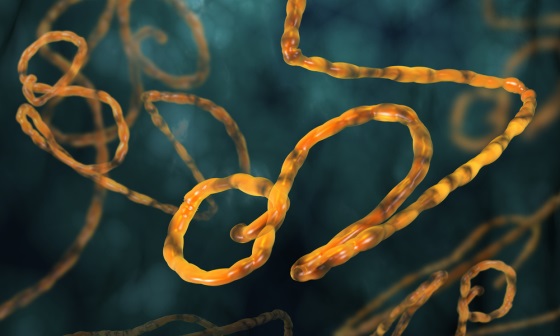 Napredne, primijenjene energetske tehnologije Kemijski agensi i povezana oprema s dvojnom namjenom (uključujući zaštitnu opremu)Eksplozivne tvari, propelanti, zapaljiva sredstva i toksične kemikalije Vatreno oružje, streljivo, artiljerija, municija, vojna oprema ili plovila, ili ratno oružjeProgrami za razvoj, proizvodnju ili uporabu kontrolirane robe (uključujući izvorni kôd koji je razvijen samostalno ili izmijenjeni  prema komercijalno već dostupnim programima) Softver za kodiranje, softver za neovlašteni ulazak i sustavi za otkrivanje neovlaštenog ulaskaSoftver za kontrolu procesa koji je posebno konfiguriran za kontrolu/pokretanje proizvodnje kontrolirane robeTehnički podaci, informacije ili znanja i vještine koji mogu doprinijeti razvoju, proizvodnji ili uporabi kontrolirane robe Metodologija procjene izvedbe ili eksperimentalni podaci vezani uz kontroliranu robu koji se ne odnose na temeljna ili osnovna znanstvena istraživanja niti su dostupni u javnoj domeniDokumenti, tehnički podaci ili informacije koje opisuju tehnike rada ili tehnologije održavanja na kontroliranoj opremi za istraživanje potrebni za istraživačke aktivnosti povezane s kontroliranom robom.